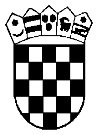       REPUBLIKA  HRVATSKADRŽAVNO ODVJETNIŠTVO REPUBLIKE HRVATSKE          Zagreb, Gajeva 30aBroj: P-175/2021-14Zagreb, 31. siječnja 2022.Državno odvjetništvo Republike Hrvatske, sukladno članku 76., 76.a. i 78. Zakona o državnim službenicima (Narodne novine, broj 92/05, 107/07, 27/08, 34/11, 49/11, 150/11, 34/12, 49/12, 37/13, 38/13, 138/15 - Odluka Ustavnog suda Republike Hrvatske, 61/17, 70/19, 98/19) objavljujeP O Z I VZA ISKAZIVANJE INTERESA ZA PREMJEŠTAJ U DRŽAVNO ODVJETNIŠTVO REPUBLIKE HRVATSKEDržavno odvjetništvo Republike Hrvatske poziva državne službenike/ce, službenike/ce tijela lokalne i područne (regionalne) samouprave, odnosno službenike/ce iz javnih službi za iskazivanje interesa za premještaj na sljedeće radno mjesto:- voditelj Službe za financijsko planiranje, računovodstvene poslove i nabavu –zajedničke Službe za financijsko planiranje, računovodstvene poslove i nabavu Državnog odvjetništva Republike Hrvatske, Ureda za suzbijanje korupcije i organiziranog kriminaliteta i Državnoodvjetničkog vijeća, ustrojene pri Državnom odvjetništvu Republike Hrvatske - 1 izvršitelj/ica Stručni uvjeti:- završen preddiplomski i diplomski sveučilišni studij ili integrirani preddiplomski i diplomski sveučilišni studij ili specijalistički diplomski stručni studij ekonomske struke,  - najmanje četiri godine radnog iskustva na odgovarajućim poslovima,- položen državni ispit II. razine i- poznavanje rada na računalu.Opis poslova: - za potrebe zajedničke Službe za financijsko planiranje, računovodstvene poslove i nabavu Državnog odvjetništva Republike Hrvatske, Ureda za suzbijanje korupcije i organiziranog kriminaliteta i Državnoodvjetničkog vijeća, ustrojene pri Državnom odvjetništvu Republike Hrvatske:organizira i vrši nadzor računovodstvenog poslovanja, prati  promjene propisa u okviru svoje djelatnosti, izrađuje godišnje prijedloge financijsko-materijalnog poslovanja u skladu s državnim proračunom, izrađuje godišnja i druga izvješća, osigurava potrebna  novčana sredstva za tekuće poslove, te uz navedeno obavlja nadzor financijsko-materijalnog poslovanja županijskih i općinskih državnih odvjetništava te obavlja i druge poslove financijsko-materijalnog poslovanja.Koeficijent složenosti poslova:  2,134Prijave za iskazivanje interesa temeljem ovog Poziva objavljenog na mrežnim stranicama Državnog odvjetništva Republike Hrvatske i Ministarstva pravosuđa i uprave mogu se podnijeti do 18. veljače 2022.  U prijavi je potrebno navesti osobne podatke (ime i prezime, datum i mjesto rođenja, adresu stanovanja, broj telefona i adresu elektroničke pošte)Uz prijavu za iskazivanje interesa je potrebno priložiti:životopis, presliku diplome o završenom preddiplomskom i diplomskom sveučilišnom studiju ili integriranom preddiplomskom i diplomskom sveučilišnom studiju ili specijalističkom diplomskom stručnom studiju ekonomske struke,  presliku svjedodžbe o položenom državnom ispitu II. razine,dokaz o ukupnom radnom iskustvu i radnom iskustvu na odgovarajućim poslovima; elektronički zapis ili potvrdu o podacima evidentiranim u bazi podataka Hrvatskog zavoda za mirovinsko osiguranje, potvrdu poslodavca o poslovima na kojima je kandidat/kinja radio/la ili ugovor o radu ili rješenje o rasporedu ili drugi dokaz iz kojeg su vidljivi poslovi na kojima je kandidat/kinja radio/la.Iz priloženih dokaza mora biti vidljivo da je kandidat/kinja radio/la na odgovarajućim poslovima odnosno u stručnoj spremi i struci koja je uvjet za radno mjesto na koje se prijavljuje.Prijave se podnose putem elektroničke pošte na adresu: pisarnica@dorh.hr  s naznakom: Prijava za iskazivanje interesa za premještaj u Državno odvjetništvo Republike Hrvatske.Odabir kandidata/kinja koji će nakon isteka roka za dostavu prijava za iskazivanje interesa, odnosno nakon 18. veljače 2022. biti pozvani na razgovor/intervju, bit će izvršen na temelju iskazane motivacije, profesionalnih interesa i utvrđenog radnog iskustva kandidata/kinja u odnosu na potrebe radnog mjesta.U postupku premještaja Državno odvjetništvo Republike Hrvatske će za najboljeg kandidata/tkinju podnijeti zahtjev za provedbu temeljne sigurnosne provjere nadležnoj sigurnosno-obavještajnoj agenciji. Na temelju izvješća o rezultatu sigurnosne provjere Državno odvjetništvo Republike Hrvatske donosi konačnu ocjenu o postojanju sigurnosnih zapreka. Sigurnosna provjera provodi se sukladno zakonu kojim se uređuje provođenje sigurnosnih provjera. GLAVNA DRŽAVNA ODVJETNICAREPUBLIKE HRVATSKEZlata Hrvoj-ŠipekDOSTAVITI: Objava na mrežnim stranicama Ministarstva pravosuđa i upraveObjava na mrežnim stranicama Državnog odvjetništva Republike HrvatskePismohrana